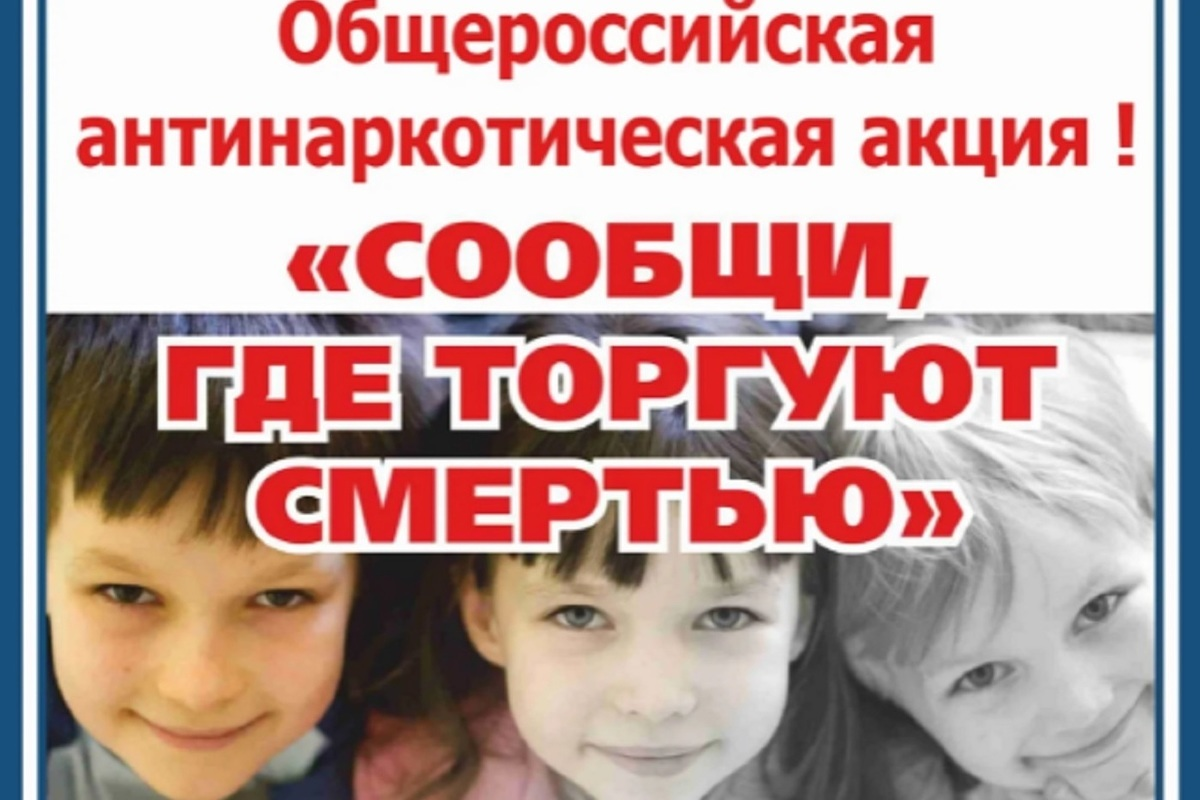 Самое страшное то, что прием наркотиков у современной молодежи стал обыденным делом, можно даже сказать, традицией. Кажется, будто у сегодняшних подростков не употреблять наркотики считается неприличным и не современным.  Подростковая наркомания, как утверждает статистика, стала настоящей эпидемией в стране.    У многих школьников дома есть руководство по наркологии, а также имеется личный опыт употребления наркотических веществ. И это — подростки не из обычной средней школы, а будущая интеллектуальная элита страны…   Наркотики сегодня продаются довольно открыто, и даже распространяются через интернет. А медицинские препараты, содержащие наркотические вещества, в аптеках можно купить без рецепта.Причины наркомании у подростков   Почему сегодня так распространена наркомания среди подростков? В первую очередь, потому, что подросток еще не сформировался как полноценная личность, он эмоционально слаб и чрезмерно любопытен. Кроме того, подростку хочется быстрее стать взрослым, отличаться от других своих сверстников и решать проблемы самым легким способом. Но, в силу своей незрелости подросший ребенок не понимает, что вредное пристрастие не помогает решать обычные жизненные проблемы, а приводит к новым, более серьезным. Такое проявление «взрослости», как наркомания, становится губительным для юного человека.   Первую дозу наркотика подросток обычно принимает в компании друзей, на дискотеке, в клубе и даже в школе. И делает он это исключительно из любопытства, наслушавшись о наркотическом «кайфе». Но молодой человек не может понять, что эта эйфория скоротечна, и наркоманы употребляют наркотические вещества как раз в противоположных целях – не ради минутного удовольствия, а чтобы вернуться в состояние, нормальное для здорового человека.   Во многих случаях наркомания в подростковом возрасте начинается из-за личных  проблем, например, отсутствия радости жизни. Если подросток не находит в своей жизни ничего хорошего, он не доволен всем, что его окружает, он решается попробовать смертельное зелье как спасительное средство. Видя в наркотиках дорогу в мир наслаждений и радостной жизни, он не понимает, что выйти из этой иллюзии очень трудно, а порой даже невозможно.   Специалисты утверждают, что наркомания у детей и подростков имеет самую опасную причину – удовольствие. Впервые попробовав коварный препарат, подросток испытывает необычайно приятные ощущения, которые стремится получить еще и еще. В результате повторных приемов наркотического вещества появляется зависимость, причем, не только физическая , «ломка» в отсутствие дозы, но и психическая – зависимость от удовольствия, приносимого наркотиком.   Часто причиной развития наркомании у подростка является его дружба с ровесниками, имеющими опыт «наркоманской» жизни. Подростку, имеющему трудности в общении с родными, кажется, что друзья-наркоманы их отлично понимают, и вместе с наркотиками могут заменить ему семью и школу.   Специфика подростковой наркомании в том, что причиной ее развития может быть и совершенно противоположная ситуация. Подросток общается с очень благополучной компанией друзей, но стремиться быть в ней лидером. Для этого он начинает демонстрировать сверстникам свои различные способности, среди которых оказываются курение, употребление спиртного и наркотиков как признаки «взрослости».Признаки наркомании у подростков   Первые «звоночки» проблемы наркомании среди подростков могут проявиться с 6-7 лет. Если родители обнаруживают, что ребенок в этом возрасте курит, это повод для серьезного беспокойства. Курение в таком юном возрасте говорит о том, что у ребенка есть склонность к наркотической зависимости. Поэтому родители не должны медлить, а сразу же обращаться к психологу, пока семью не постигла настоящая беда.   Наркотическая зависимость может появиться даже после однократного приема наркотиков — этим и страшна наркомания. Первые признаки того, что подросток употребляет наркотические вещества, проявляются уже спустя неделю после начала их приема. О том, что губительный механизм запущен в действие, говорят появившиеся проблемы с учебой, конфликты с учителями, родителями и сверстниками, поздние приходы домой, прогулы школьных уроков. Подросток часто отсутствует дома, у него появляются новые, сомнительные знакомые, с которыми он ведет тайне разговоры.   Поведение наркомана также меняется. Подросток становится раздражительным, грубым, у него часто без причины меняется настроение, он стремиться к уединению. Наблюдаются нарушения сна и аппетита.Существуют также и физические признаки, указывающие на то, что подросток пристрастился к наркотикам:суженные или расширенные зрачки, независимо от освещения;медленная и невнятная речь;нарушение координации движений;очень бледная кожа;плохая память и депрессивное состояние.Профилактика наркомании среди подростков   Курение, алкоголизм, наркомания в современном мире слишком помолодели. Нет никакой гарантии, что еще вчера скромный и вежливый ребенок из благополучной семьи не превратится в наркомана или алкоголика. Но нужно стараться избежать этой проблемы.   Что же следует делать, чтобы подросток не скатился на дно, превратившись в ненужного обществу наркомана, и не променял жизненные радости на иллюзию наркотического «волшебства»?   Прежде всего, профилактика наркомании у подростков, как и других вредных привычек, сводится к личному примеру его родителей. То, что с ранних лет видит ребенок, он считает нормой жизни. Как родители относятся к курению, алкоголю, какие люди приходят в гости, как происходит общение и отмечание праздников – все это откладывается в сознании ребенка и формирует у него определенную модель поведения.   Наркотики и спиртное многими подростками рассматриваются как способ расслабления и ухода от напрягающей действительности. Но задача родителей – противопоставить такому пагубному расслаблению другие способы решения проблем, и объяснить подростку, что уход в иллюзорный мир – это мгновенное наслаждение, и оно не стоит загубленной молодой жизни.   Большое значение в профилактике подростковой наркомании имеет влияние педагогов и средств массовой информации. Молодые люди должны понять, что наркомания среди подростков – это путь к вымиранию человечества. И такую проблему лучше не допускать, чем затем пытаться от нее избавиться.   Если вы хотите уберечь своего ребенка от наркотиков, стройте свои отношения на доверии и искренности. Разговаривайте с подростком на серьезные темы о здоровье и жизни без вредных пристрастий. Объясняйте, что наркотики – всего лишь мишура, под которой оказывается пустота.